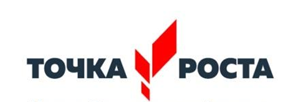  муниципальное казённое общеобразовательное учреждение«Хмелевская средняя общеобразовательная школа»РАССМОТРЕНО и ПРИНЯТО                                                        на педагогическом совете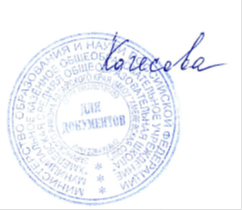                     протокол № 7 от 10.05.2023 г.           УТВЕРЖДАЮДиректор МКОУ «Хмелевская СОШ»/А.В. Качесова/Приказ № 28/1 от 10.05.2023 г.Рабочая программаучебного курса «Физика» 10 класс с использованием оборудования центра естественно-научной направленности «Точка роста»Разработана на основе авторской программыПримерные программы по учебным предметам. Физика, 10 - 11 классы, автор: А.В. Шаталин к линии УМК Г.Я. Мякишев, Б.Б. Буховцев, Н.Н. Соцкий.   (Москва, Просвещение, 2016г.), рекомендованной Министерством образования и науки Российской Федерации.Хмелёвка2023     Пояснительная запискаРабочая программа по физике 10 класса составлена в соответствии со следующими нормативно-правовыми документами:Федеральный закон Российской Федерации от 29.12.2012 № 273-ФЗ  «Об образовании в Российской Федерации»; Приказ  Министерства  образования  и  науки  Российской  Федерации  от  30.08.2013 №  1015 «Об утверждении Порядка организации и осуществления  образовательной     деятельности     по    основным     общеобразовательным программам  -  образовательным  программам  начального  общего,  основного общего и среднего общего образования»; Приказ  Министерства  образования  Российской  Федерации  от  05.03.2004 №   1089   «Об   утверждении    федерального    компонента    государственных образовательных    стандартов   начального    общего,   основного    общего   и  среднего (полного) общего образования»;  Приказ  Министерства  образования  Российской  Федерации  от  09.03.2004 №   1312  «Об   утверждении   Федерального   базисного   учебного   плана  и примерных  учебных  планов  для  образовательных  учреждений  Российской  Федерации, реализующих программы общего образования»;  Приказ  Министерства  образования  и  науки  Российской  Федерации  от  20.08.2008 № 241 «О внесении изменений в Федеральный базисный учебный  план  и   примерные    учебные    планы   для   образовательных    учреждений Российской   Федерации,    реализующих     программы     общего   образования, утвержденные Приказом  Министерства образования Российской Федерации  от 09.03.2004 № 1312»; Приказ  Министерства  образования  и  науки  Российской  Федерации от  30.08.2010 № 889 «О внесении изменений в Федеральный базисный учебный план  и   примерные    учебные    планы   для  образовательных     учреждений  Российской   Федерации,    реализующих     программы     общего   образования, утвержденные Приказом  Министерства образования Российской Федерации   от 09.03.2004 № 1312»; Примерные программы по учебным предметам. Физика, 10 - 11 классы, автор: А.В. Шаталина к линии УМК Г.Я. Мякишев, Б.Б. Буховцев, Н.Н. Соцкий.   (Москва, Просвещение, 2016г.), рекомендованной Министерством образования и науки Российской Федерации.Методические рекомендации по созданию и функционированию в общеобразовательных организациях, расположенных в сельской местности и малых городах, центров образования естественно-научной и технологической направленностей от 25 ноября 2022 года;Образовательная программа общего образования МКОУ «Хмелевская СОШ»;Устав  МКОУ «Хмелевская СОШ».                ЦЕЛИ ИЗУЧЕНИЯ УЧЕБНОГО ПРЕДМЕТА «ФИЗИКА»Основными целями изучения физики в общем образовании являются: — формирование интереса и стремления обучающихся к научному изучению природы, развитие их интеллектуальных и творческих способностей;— развитие представлений о научном методе познания и формирование исследовательского отношения к окружающим явлениям;— формирование научного мировоззрения как результата изучения основ строения материи и фундаментальных законов физики;— формирование умений объяснять явления с использованием физических знаний и научных доказательств;— формирование представлений о роли физики для развития других естественных наук, техники и технологий.   Достижение этих целей обеспечивается решением следующих задач в процессе изучения курса физики на уровне среднего общего образования:— приобретение системы знаний об общих физических закономерностях, законах, теориях, включая механику, молекулярную физику, электродинамику, квантовую физику и элементы астрофизики;— формирование умений применять теоретические знания для объяснения физических явлений в природе и для принятия практических решений в повседневной жизни;— освоение способов решения различных задач с явно заданной физической моделью, задач, подразумевающих самостоятельное создание физической модели, адекватной условиям задачи;— понимание физических основ и принципов действия технических устройств и технологических процессов, их влияния на окружающую среду; — овладение методами самостоятельного планирования и проведения физических экспериментов, анализа и интерпретации информации, определения достоверности полученного результата;— создание условий для развития умений проектно-исследовательской, творческой деятельности      МЕСТО УЧЕБНОГО ПРЕДМЕТА «ФИЗИКА» В УЧЕБНОМ ПЛАНЕВ соответствии с ФГОС СОО физика является обязательным предметом на уровне среднего общего образования. Данная программа предусматривает изучение физики на базовом уровне в объёме 136 ч за два года обучения по 2 ч в неделю в 10 и 11 классах. В тематическом планировании для 10 и 11 классов предполагаются резерв времени, который учитель может использовать по своему усмотрению, и повторительно-обобщающие уроки. Любая рабочая программа должна полностью включать в себя содержание данной программы.уроков решения качественных и расчётных задач.ПЛАНИРУЕМЫЕ РЕЗУЛЬТАТЫ ОСВОЕНИЯ УЧЕБНОГОПРЕДМЕТА «ФИЗИКА» НА УРОВНЕ СРЕДНЕГО ОБЩЕГООБРАЗОВАНИЯ (БАЗОВЫЙ УРОВЕНЬ)Освоение учебного предмета «Физика» на уровне среднего общего образования (базовый уровень) должно обеспечивать достижение следующих личностных, метапредметных и предметных образовательных результатов.ЛИЧНОСТНЫЕ РЕЗУЛЬТАТЫГражданское воспитание:—	сформированность гражданской позиции обучающегося как активного и ответственного члена российского общества;—	принятие традиционных общечеловеческих гуманистических и демократических ценностей; —	готовность вести совместную деятельность в интересах гражданского общества, участвовать в самоуправлении в школе и детско-юношеских организациях;—	умение взаимодействовать с социальными институтами в соответствии с их функциями и назначением;—	готовность к гуманитарной и волонтёрской деятельности. Патриотическое воспитание:—	сформированность российской гражданской идентичности, патриотизма; —	ценностное отношение к государственным символам; достижениям российских учёных в области физики и технике. Духовно-нравственное воспитание:—	сформированность нравственного сознания, этического поведения; —	способность оценивать ситуацию и принимать осознанные решения, ориентируясь на морально-нравственные нормы и ценности, в том числе в деятельности учёного;—	осознание личного вклада в построение устойчивого будущего.Эстетическое воспитание:—	эстетическое отношение к миру, включая эстетику научного творчества, присущего физической науке.Трудовое воспитание:—	интерес к различным сферам профессиональной деятельности, в том числе связанным с физикой и техникой, умение совершать осознанный выбор будущей профессии и реализовывать собственные жизненные планы;—	готовность и способность к образованию и самообразованию в области физики на протяжении всей жизни.Экологическое воспитание:—	сформированность экологической культуры, осознание глобального характера экологических проблем; —	планирование и осуществление действий в окружающей среде на основе знания целей устойчивого развития человечества; —	расширение опыта деятельности экологической направленности на основе имеющихся знаний по физике.Ценности научного познания:—	сформированность мировоззрения, соответствующего современному уровню развития физической науки;—	осознание ценности научной деятельности, готовность в процессе изучения физики осуществлять проектную и исследовательскую деятельность индивидуально и в группе. В процессе достижения личностных результатов освоения программы среднего общего образования по физике у обучающихся совершенствуется эмоциональный интеллект, предполагающий сформированность:—	самосознания, включающего способность понимать своё эмоциональное состояние, видеть направления развития собственной эмоциональной сферы, быть уверенным в себе;—	саморегулирования, включающего самоконтроль, умение принимать ответственность за своё поведение, способность адаптироваться к эмоциональным изменениям и проявлять гибкость, быть открытым новому;—	внутренней мотивации, включающей стремление к достижению цели и успеху, оптимизм, инициативность, умение действовать, исходя из своих возможностей; —	эмпатии, включающей способность понимать эмоциональное состояние других, учитывать его при осуществлении общения, способность к сочувствию и сопереживанию;—	социальных навыков, включающих способность выстраивать отношения с другими людьми, заботиться, проявлять интерес и разрешать конфликты.МЕТАПРЕДМЕТНЫЕ РЕЗУЛЬТАТЫУниверсальные познавательные действияБазовые логические действия:—	самостоятельно формулировать и актуализировать проблему, рассматривать её всесторонне; —	определять цели деятельности, задавать параметры и критерии их достижения;—	выявлять закономерности и противоречия в рассматриваемых физических явлениях; —	разрабатывать план решения проблемы с учётом анализа имеющихся материальных и нематериальных ресурсов;—	вносить коррективы в деятельность, оценивать соответствие результатов целям, оценивать риски последствий деятельности;  —	координировать и выполнять работу в условиях реального, виртуального и комбинированного взаимодействия;—	развивать креативное мышление при решении жизненных проблем.Базовые исследовательские действия: —	владеть научной терминологией, ключевыми понятиями и методами физической науки;—	владеть навыками учебно-исследовательской и проектной деятельности в области физики; способностью и готовностью к самостоятельному поиску методов решения задач физического содержания, применению различных методов познания; —	владеть видами деятельности по получению нового знания, его интерпретации, преобразованию и применению в различных учебных ситуациях, в том числе при создании учебных проектов в области физики; —	выявлять причинно-следственные связи и актуализировать задачу, выдвигать гипотезу её решения, находить аргументы для доказательства своих утверждений, задавать параметры и критерии решения;—	анализировать полученные в ходе решения задачи результаты, критически оценивать их достоверность, прогнозировать изменение в новых условиях;—	ставить и формулировать собственные задачи в образовательной деятельности, в том числе при изучении физики;—	давать оценку новым ситуациям, оценивать приобретённый опыт;—	уметь переносить знания по физике в практическую область жизнедеятельности;—	уметь интегрировать знания из разных предметных областей; —	выдвигать новые идеи, предлагать оригинальные подходы и решения; ставить проблемы и задачи, допускающие альтернативные решения.Работа с информацией: —	владеть навыками получения информации физического содержания из источников разных типов, самостоятельно осуществлять поиск, анализ, систематизацию и интерпретацию информации различных видов и форм представления;—	оценивать достоверность информации; —	использовать средства информационных и коммуникационных технологий в решении когнитивных, коммуникативных и организационных задач с соблюдением требований эргономики, техники без-опасности, гигиены, ресурсосбережения, правовых и этических норм, норм информационной безопасности;—	создавать тексты физического содержания в различных форматах с учётом назначения информации и целевой аудитории, выбирая оптимальную форму представления и визуализации.Универсальные коммуникативные действияОбщение: —	осуществлять общение на уроках физики и во вне­урочной деятельности;—	распознавать предпосылки конфликтных ситуаций и смягчать конфликты;—	развёрнуто и логично излагать свою точку зрения с использованием языковых средств.Совместная деятельность: —	понимать и использовать преимущества командной и индивидуальной работы;—	выбирать тематику и методы совместных действий с учётом общих интересов и возможностей каждого члена коллектива; —	принимать цели совместной деятельности, организовывать и координировать действия по её достижению: составлять план действий, распределять роли с учётом мнений участников, обсуждать результаты совместной работы; —	оценивать качество своего вклада и каждого участника команды в общий результат по разработанным критериям;—	предлагать новые проекты, оценивать идеи с позиции новизны, оригинальности, практической значимости; —	осуществлять позитивное стратегическое поведение в различных ситуациях, проявлять творчество и воображение, быть инициативным.Универсальные регулятивные действияСамоорганизация:—	самостоятельно осуществлять познавательную деятельность в области физики и астрономии, выявлять проблемы, ставить и формулировать собственные задачи;—	самостоятельно составлять план решения расчётных и качественных задач, план выполнения практической работы с учётом имеющихся ресурсов, собственных возможностей и предпочтений;—	давать оценку новым ситуациям;—	расширять рамки учебного предмета на основе личных предпочтений;—	делать осознанный выбор, аргументировать его, брать на себя ответственность за решение;—	оценивать приобретённый опыт;—	способствовать формированию и проявлению эрудиции в области физики, постоянно повышать свой образовательный и культурный уровень.  Самоконтроль:—	давать оценку новым ситуациям, вносить коррективы в деятельность, оценивать соответствие результатов целям; —	владеть навыками познавательной рефлексии как осознания совершаемых действий и мыслительных процессов, их результатов и оснований; использовать приёмы рефлексии для оценки ситуации, выбора верного решения;—	уметь оценивать риски и своевременно принимать решения по их снижению;—	принимать мотивы и аргументы других при анализе результатов деятельности. Принятие себя и других:—	принимать себя, понимая свои недостатки и достоинства;—	принимать мотивы и аргументы других при анализе результатов деятельности; —	признавать своё право и право других на ошибки.ПРЕДМЕТНЫЕ РЕЗУЛЬТАТЫ10 классВ процессе изучения курса физики базового уровня в 10 классе ученик научится: —	демонстрировать на примерах роль и место физики в формировании современной научной картины мира, в развитии современной техники и технологий, в практической деятельности людей;—	учитывать границы применения изученных физических моделей: материальная точка, инерциальная система отсчёта, абсолютно твёрдое тело, идеальный газ; модели строения газов, жидкостей и твёрдых тел, точечный электрический заряд при решении физических задач;—	распознавать физические явления (процессы) и объяснять их на основе законов механики, молекулярно-кинетической теории строения вещества и электродинамики: равномерное и равноускоренное прямолинейное движение, свободное падение тел, движение по окружности, инерция, взаимодействие тел; диффузия, броуновское движение, строение жидкостей и твёрдых тел, изменение объёма тел при нагревании (охлаждении), тепловое равновесие, испарение, конденсация, плавление, кристаллизация, кипение, влажность воз-духа, повышение давления газа при его нагревании в закрытом со-суде, связь между параметрами состояния газа в изопроцессах; электризация тел, взаимодействие зарядов, электрическая проводимость, тепловое, световое, химическое, магнитное действия тока;—	описывать механическое движение, используя физические величины: координата, путь, перемещение, скорость, ускорение, масса тела, си-ла, импульс тела, кинетическая энергия, потенциальная энергия, механическая работа, механическая мощность; при описании правильно трактовать физический смысл используемых величин, их обозначения и единицы, находить формулы, связывающие данную физическую величину с другими величинами;—	описывать изученные тепловые свойства тел и тепловые явления, используя физические величины: давление газа, температура, средняя кинетическая энергия хаотического движения молекул, среднеквадратичная скорость молекул, количество теплоты, внутренняя энергия, работа газа, коэффициент полезного действия теплового двигателя; при описании правильно трактовать физический смысл используемых величин, их обозначения и единицы, находить формулы, связывающие данную физическую величину с другими величинам;—	описывать изученные электрические свойства вещества,  электрические явления (процессы) и электрическую проводимость различных сред, используя физические величины: электрический заряд, электрическое поле, напряжённость поля, потенциал, разность потенциалов, сила тока, электрическое напряжение, электрическое сопротивление, ЭДС, работа тока; при описании правильно трактовать физический смысл используемых величин, их обозначения и единицы; указывать формулы, связывающие данную физическую величину с другими величинами;—	анализировать физические процессы и явления, используя физические законы и принципы: закон всемирного тяготения, I, II и III законы Ньютона, закон сохранения механической энергии, закон сохранения импульса, принцип суперпозиции сил, принцип равноправия инерциальных систем отсчёта; молекулярно-кинетическую теорию строения вещества, газовые законы, связь средней кинетической энергии теплового движения молекул с абсолютной температурой, первый закон термодинамики; закон сохранения электрического заряда, закон Кулона, закон Ома, законы последовательного и параллельного соединения проводников, закон Джоуля—Ленца; при этом различать словесную формулировку закона, его математическое выражение и условия (границы, области) применимости;—	объяснять основные принципы действия машин, приборов и технических устройств; различать условия их безопасного использования в повседневной жизни; —	выполнять эксперименты по исследованию физических явлений и процессов с использованием прямых и косвенных измерений: при этом формулировать проблему/задачу и гипотезу учебного эксперимента; собирать установку из предложенного оборудования; проводить опыт и формулировать выводы;—	осуществлять прямые и косвенные измерения физических величин; при этом выбирать оптимальный способ измерения и использовать известные методы оценки погрешностей измерений;—	исследовать зависимости между физическими величинами с использованием прямых измерений: при этом конструировать установку, фиксировать результаты полученной зависимости физических величин в виде таблиц и графиков, делать выводы по результатам исследования;—	соблюдать правила безопасного труда при проведении исследований в рамках учебного эксперимента, учебно-исследовательской и проектной деятельности с использованием измерительных устройств и лабораторного оборудования;—	решать расчётные задачи с явно заданной физической моделью, используя физические законы и принципы; на основе анализа условия задачи выбирать физическую модель, выделять физические величины и формулы, необходимые для её решения, проводить расчёты и оценивать реальность полученного значения физической величины;—	решать качественные задачи: выстраивать логически непротиворечивую цепочку рассуждений с опорой на изученные законы, закономерности и физические явления;—	использовать при решении учебных задач современные информационные технологии для поиска, структурирования, интерпретации и представления учебной и научно-популярной информации, получен-ной из различных источников; критически анализировать получаемую информацию;—	приводить примеры вклада российских и зарубежных учёных-физиков в развитие науки, объяснение процессов окружающего мира, в развитие техники и технологий;—	использовать теоретические знания по физике в повседневной жизни для обеспечения безопасности при обращении с приборами и техническими устройствами, для сохранения здоровья и соблюдения норм экологического поведения в окружающей среде;—	работать в группе с выполнением различных социальных ролей, планировать работу группы, рационально распределять обязанности и планировать деятельность в нестандартных ситуациях, адекватно оценивать вклад каждого из участников группы в решение рассматриваемой проблемы.СОДЕРЖАНИЕ УЧЕБНОГО ПРЕДМЕТА «ФИЗИКА» (БАЗОВЫЙ УРОВЕНЬ)10 класс РАЗДЕЛ 1. ФИЗИКА И МЕТОДЫ НАУЧНОГО ПОЗНАНИЯ Физика — наука о природе. Научные методы познания окружающего мира. Роль эксперимента и теории в процессе познания природы. Эксперимент в физике. Моделирование физических явлений и процессов. Научные гипотезы. Физические законы и теории. Границы применимости физических законов. Принцип соответствия. Роль и место физики в формировании современной научной картины мира, в практической деятельности людей. Демонстрации1. 	Аналоговые и цифровые измерительные приборы, компьютерные датчики.РАЗДЕЛ 2. МЕХАНИКА Тема 1. Кинематика  Механическое движение. Относительность механического движения. Система отсчёта. Траектория. Перемещение, скорость (средняя скорость, мгновенная скорость) и ускорение материальной точки, их проекции на оси системы координат. Сложение перемещений и сложение скоростей. Равномерное и равноускоренное прямолинейное движение. Графики зависимости координат, скорости, ускорения, пути и перемещения материальной точки от времени. Свободное падение. Ускорение свободного падения. Криволинейное движение. Движение материальной точки по окружности с постоянной по модулю скоростью. Угловая скорость, линейная скорость. Период и частота обращения. Центростремительное ускорение. Технические устройства и практическое применение: спидометр, движение снарядов, цепные и ремённые передачи.Демонстрации 1. Модель системы отсчёта, иллюстрация кинематических характеристик движения.2. Преобразование движений с использованием простых механизмов. 3. Падение тел в воздухе и в разреженном пространстве. 4. Наблюдение движения тела, брошенного под углом к горизонту и горизонтально. 5. Измерение ускорения свободного падения.6. Направление скорости при движении по окружности.Ученический эксперимент, лабораторные работы 1. Изучение  неравномерного движения с целью определения мгновенной скорости.2. Исследование соотношения между путями, пройденными телом за последовательные равные промежутки времени при равноускоренном движении с начальной скоростью, равной нулю.3. Изучение движения шарика в вязкой жидкости.4. Изучение движения тела, брошенного горизонтально.Тема 2. ДинамикаПринцип относительности Галилея. Первый закон Ньютона. Инерциальные системы отсчёта. Масса тела. Сила. Принцип суперпозиции сил. Второй закон Ньютона для материальной точки. Третий закон Ньютона для материальных точек.Закон всемирного тяготения. Сила тяжести. Первая космическая скорость. Сила упругости. Закон Гука. Вес тела.Трение. Виды трения (покоя, скольжения, качения). Сила трения. Сухое трение. Сила трения скольжения и сила трения покоя. Коэффициент трения. Сила сопротивления при движении тела в жидкости или газе. Поступательное и вращательное движение абсолютно твёрдого тела.Момент силы относительно оси вращения. Плечо силы. Условия равновесия твёрдого тела.Технические устройства и практическое применение: подшипники, движение искусственных спутников.Демонстрации 1. Явление инерции.2. Сравнение масс взаимодействующих тел.3. Второй закон Ньютона.4. Измерение сил.5. Сложение сил.6. Зависимость силы упругости от деформации.7. Невесомость. Вес тела при ускоренном подъёме и падении.8. Сравнение сил трения покоя, качения и скольжения.9. Условия равновесия твёрдого тела. Виды равновесия.Ученический эксперимент, лабораторные работы 1. Изучение движения бруска по наклонной плоскости.2. Исследование зависимости сил упругости, возникающих в пружине и резиновом образце, от их деформации. 3. Исследование условий равновесия твёрдого тела, имеющего ось вращения.Тема 3. Законы сохранения в механике Импульс материальной точки (тела), системы материальных точек. Импульс силы и изменение импульса тела. Закон сохранения импульса. Реактивное движение.Работа силы. Мощность силы.Кинетическая энергия материальной точки. Теорема об изменении кинетической энергии.Потенциальная энергия. Потенциальная энергия упруго деформиро-ванной пружины. Потенциальная энергия тела вблизи поверхности Земли. Потенциальные и непотенциальные силы. Связь работы непотенциальных сил с изменением механической энергии системы тел. Закон со-хранения механической энергии.Упругие и неупругие столкновения.Технические устройства и практическое применение: водомёт, копёр, пружинный пистолет, движение ракет.Демонстрации 1. Закон сохранения импульса.2. Реактивное движение.3. Переход потенциальной энергии в кинетическую и обратно.Ученический эксперимент, лабораторные работы 1. Изучение абсолютно неупругого удара с помощью двух одинаковых нитяных маятников. 2. Исследование связи работы силы с изменением механической энергии тела на примере растяжения резинового жгута.РАЗДЕЛ 3. МОЛЕКУЛЯРНАЯ ФИЗИКА И ТЕРМОДИНАМИКАТема 1. Основы молекулярно-кинетической теорииОсновные положения молекулярно-кинетической теории и их опытное обоснование. Броуновское движение. Диффузия. Характер движения и взаимодействия частиц вещества. Модели строения газов, жидкостей и твёрдых тел и объяснение свойств вещества на основе этих моделей. Масса и размеры молекул. Количество вещества. Постоянная Авогадро.Тепловое равновесие. Температура и её измерение. Шкала температур Цельсия. Модель идеального газа. Основное уравнение молекулярно-кинетической теории идеального газа. Абсолютная температура как мера средней кинетической энергии теплового движения частиц газа. Шкала температур Кельвина. Газовые законы. Уравнение Менделее-ва—Клапейрона. Закон Дальтона. Изопроцессы в идеальном газе с постоянным количеством вещества. Графическое представление изо-процессов: изотерма, изохора, изобара. Технические устройства и практическое применение: термометр, барометр.Демонстрации1. Опыты, доказывающие дискретное строение вещества, фотографии молекул органических соединений.2. Опыты по диффузии жидкостей и газов. 3. Модель броуновского движения. 4. Модель опыта Штерна.5. Опыты, доказывающие существование межмолекулярного взаимодействия.6. Модель, иллюстрирующая природу давления газа на стенки сосуда.7. Опыты, иллюстрирующие уравнение состояния идеального газа, изопроцессы.Ученический эксперимент, лабораторные работы 1. Определение массы воздуха в классной комнате на основе измерений объёма комнаты, давления и температуры воздуха в ней.2. Исследование зависимости между параметрами состояния разреженного газа.Тема 2. Основы термодинамикиТермодинамическая система. Внутренняя энергия термодинамической системы и способы её изменения. Количество теплоты и работа. Внутренняя энергия одноатомного идеального газа. Виды теплопередачи: теплопроводность, конвекция, излучение. Удельная теплоёмкость вещества. Количество теплоты при теплопередаче. Понятие об адиабатном процессе. Первый закон термодинамики. Применение первого закона термодинамики к изопроцессам. Графическая интерпретация работы газа.Второй закон термодинамики. Необратимость процессов в природе.Тепловые машины. Принципы действия тепловых машин. Преобразования энергии в тепловых машинах. КПД тепловой машины. Цикл Карно и его КПД. Экологические проблемы теплоэнергетики.Технические устройства и практическое применение: двигатель внутреннего сгорания, бытовой холодильник, кондиционер.Демонстрации1. Изменение внутренней энергии тела при совершении работы: вылет пробки из бутылки под действием сжатого воздуха, нагревание эфира в латунной трубке путём трения (видеодемонстрация). 2. Изменение внутренней энергии (температуры) тела при теплопередаче.3. Опыт по адиабатному расширению воздуха (опыт с воздушным огнивом).4. Модели паровой турбины, двигателя внутреннего сгорания, реактивного двигателя.Ученический эксперимент, лабораторные работы 1. Измерение удельной теплоёмкости.Тема 3. Агрегатные состояния вещества. Фазовые переходы Парообразование и конденсация. Испарение и кипение. Абсолютная и относительная влажность воздуха. Насыщенный пар. Удельная теплота парообразования. Зависимость температуры кипения от давления. Твёрдое тело. Кристаллические и аморфные тела. Анизотропия свойств кристаллов. Жидкие кристаллы. Современные материалы. Плавление и кристаллизация. Удельная теплота плавления. Сублимация.Уравнение теплового баланса.Технические устройства и практическое применение: гигрометр и психрометр, калориметр, технологии получения современных материалов, в том числе наноматериалов, и нанотехнологии.Демонстрации1. Свойства насыщенных паров.2. Кипение при пониженном давлении.3. Способы измерения влажности.4. Наблюдение нагревания и плавления кристаллического вещества.5. Демонстрация кристаллов.Ученический эксперимент, лабораторные работы 1. Измерение относительной влажности воздуха.РАЗДЕЛ 4. ЭЛЕКТРОДИНАМИКА Тема 1. Электростатика Электризация тел. Электрический заряд. Два вида электрических зарядов. Проводники, диэлектрики и полупроводники. Закон сохранения электрического заряда. Взаимодействие зарядов. Закон Кулона. Точечный электрический заряд. Электрическое поле. Напряжённость электрического поля. Принцип суперпозиции электрических полей. Линии напряжённости электрического поля.Работа сил электростатического поля. Потенциал. Разность потенциалов. Проводники и диэлектрики в электростатическом поле. Диэлектрическая проницаемость. Электроёмкость. Конденсатор. Электроёмкость плоского конденсатора. Энергия заряженного конденсатора.Технические устройства и практическое применение: электроскоп, электрометр, электростатическая защита, заземление электроприборов, конденсатор, копировальный аппарат, струйный принтер.Демонстрации1. Устройство и принцип действия электрометра.2. Взаимодействие наэлектризованных тел.3. Электрическое поле заряженных тел.4. Проводники в электростатическом поле.5. Электростатическая защита.6. Диэлектрики в электростатическом поле.7. Зависимость электроёмкости плоского конденсатора от площади пластин, расстояния между ними и диэлектрической проницаемости.8. Энергия заряженного конденсатора.Ученический эксперимент, лабораторные работы 1. Измерение электроёмкости конденсатора.Тема 2. Постоянный электрический ток. Токи в различных средах Электрический ток. Условия существования электрического тока. Источники тока. Сила тока. Постоянный ток. Напряжение. Закон Ома для участка цепи. Электрическое сопротивление. Удельное сопротивление вещества. Последовательное, параллельное, смешанное соединение проводников. Работа электрического тока. Закон Джоуля—Ленца. Мощность электрического тока. ЭДС и внутреннее сопротивление источника тока. Закон Ома для полной (замкнутой) электрической цепи. Короткое замыкание.Электронная проводимость твёрдых металлов. Зависимость сопротивления металлов от температуры. Сверхпроводимость. Электрический ток в вакууме. Свойства электронных пучков.Полупроводники. Собственная и примесная проводимость полупроводников. Свойства p—n-перехода. Полупроводниковые приборы.Электрический ток в растворах и расплавах электролитов. Электролитическая диссоциация. Электролиз.Электрический ток в газах. Самостоятельный и несамостоятельный разряд. Молния. Плазма.Технические устройства и практическое применение: амперметр, вольтметр, реостат, источники тока, электронагревательные приборы, электроосветительные приборы, термометр сопротивления, вакуумный диод, термисторы и фоторезисторы, полупроводниковый диод, гальваника.Демонстрации1. 	Измерение силы тока и напряжения.2. 	Зависимость сопротивления цилиндрических проводников от длины, площади поперечного сечения и матери-ала.3. 	Смешанное соединение проводников.4. 	Прямое измерение ЭДС. Короткое замыкание гальванического элемента и оценка внутреннего сопротивления.5. 	Зависимость сопротивления металлов от температуры.6. 	Проводимость электролитов.7. 	Искровой разряд и проводимость воздуха.8. 	Односторонняя проводимость диода.Ученический эксперимент, лабораторные работы 1. Изучение смешанного соединения резисторов.2. Измерение ЭДС источника тока и его внутреннего сопротивления.3. Наблюдение электролиза.МЕЖПРЕДМЕТНЫЕ СВЯЗИИзучение курса физики базового уровня в 10 классе осуществляется с учётом содержательных межпредметных связей с курсами математики, биологии, химии,  географии и технологии.Межпредметные понятия, связанные с изучением методов научного познания: явление, научный факт, гипотеза, физическая величина, закон, теория, наблюдение, эксперимент, моделирование, модель, измерение.Математика: решение системы уравнений; линейная функция, парабола, гипербола, их графики и свойства; тригонометрические функции: синус, косинус, тангенс, котангенс; основное тригонометрическое тождество; векторы и их проекции на оси координат, сложение векторов.Биология: механическое движение в живой природе, диффузия, осмос, теплообмен живых организмов (виды теплопередачи, тепловое равновесие), электрические явления в живой природе.Химия: дискретное строение вещества, строение атомов и молекул, моль вещества, молярная масса, тепловые свойства твёрдых тел, жидкостей и газов, электрические свойства металлов, электролитическая диссоциация, гальваника.География: влажность воздуха, ветры, барометр, термометр.Технология: преобразование движений с использованием механизмов, учёт трения в технике, подшипники, использование закона сохранения импульса в технике (ракета, водомёт и т. п.), двигатель внутреннего сгорания, паровая турбина, бытовой холодильник, кондиционер, технологии получения современных материалов, в том числе наноматериалов, и нанотехнологии, электростатическая защита, заземление электроприборов, ксерокс, струйный принтер, электронагревательные приборы.                       Тематическое планирование10 класс (68 ч)Перечень учебно-методических средств обучения.В состав учебно-методического комплекта (УМК) по физике для 10 класса входят:Физика. 10 класс. Учебник. Классический курс.  (авторы: Г.Я. Мякишев; Б.Б. Буховцев, Н.Н. Сотский под ред.Н.А. Парфентьевой) М.: Просвещение, 2020.Н. А. Парфентьева Физика. Тетрадь для лабораторных работ. 10 класс. М.: Просвещение, 2019.  Н. А. Парфентьева. Сборник задач по физике. 10 – 11 класс. М.: Просвещение, 2020. Физика. Поурочные разработки 10 класс. Пособие для общеообразоват. организаций  Ю. А. Сауров. – 3-е изд. М.: Просвещение, 2017- 274сФизика. Самостоятельные и контрольные работы. 10 класс: учебное Пособие для общеообразоват. организаций: базовый и углубленный уровни/ Е.Е.ЕрюткинЮ С.Г. Ерюткина:- М. Просвещение. 2018 -95с:ил. – (Классический курс)Электронное приложение к учебнику. Интернет-ресурсы:  www.trizland.ru (Технология ТРИЗ)  http://allbest.ru/mat.htm ( электронные библиотеки)  http://ito.edu.ru/index.html (информационные технологии в образовании)  http://all – fizika.com  http://www.alleng.ru/d/phys/phys196.htmТематический блок, темаОсновное содержаниеОсновные виды деятельности учащихся1  Применение оборудования «Точка    роста»РАЗДЕЛ 1. ФИЗИКА И МЕТОДЫ НАУЧНОГО ПОЗНАНИЯ (2 ч)РАЗДЕЛ 1. ФИЗИКА И МЕТОДЫ НАУЧНОГО ПОЗНАНИЯ (2 ч)РАЗДЕЛ 1. ФИЗИКА И МЕТОДЫ НАУЧНОГО ПОЗНАНИЯ (2 ч)Физика и методы научного познания(2 ч)Физика — наука о природе. Научные 
методы познания окружающего мира. Роль эксперимента и теории в процессе познания природы. Эксперимент 
в физике. Моделирование физических явлений и процессов. Научные гипотезы. Физические законы и теории. Границы применимости физических законов. Принцип соответствия. Роль и место физики в формировании 
современной научной картины мира, в практической деятельности людейРабота в группе по подготовке коротких сообщений о роли и месте физики в практической деятельности людей.Освоение основных приёмов работы с цифровой лабораторией по физикеРАЗДЕЛ 2. МЕХАНИКА (18 ч)РАЗДЕЛ 2. МЕХАНИКА (18 ч)РАЗДЕЛ 2. МЕХАНИКА (18 ч)Кинематика(5 ч)Механическое движение. Относительность механического движения. Система отсчёта. Траектория. Перемещение, скорость (средняя скорость, мгновенная скорость) и ускорение материальной точки, их проекции на оси системы координат. Сложение перемещений и сложение скоростей. Равномерное и равноускоренное прямолинейное движение. Графики зависимости координат, скорости, ускорения, пути и перемещения материальной точки от времени.  Свободное падение. Ускорение свободного падения. Криволинейное движение. Движение материальной точки по окружности с постоянной по модулю скоростью. Угловая скорость, линейная скорость. Период и частота обращения. Центростремительное ускорениеПроведение эксперимента: изучение неравномерного движения с целью определения мгновенной скорости; исследование соотношения между путями, пройденными телом за последовательные равные промежутки времени при равноускоренном движении с начальной скоростью, равной нулю; изучение движения шарика в вязкой жидкости.Объяснение основных принципов действия технических устройств, таких как: спидометр, цепные и ремённые передачи движения; и условий их безопасного использования в повседневной жизни.Решение расчётных задач с явно заданной физической моделью с использованием основных формул кинематики. Построение и анализ графиков зависимостей кинематических величин от времени.Распознавание физических явлений в учебных опытах и окружающей жизни: равномерное и равноускоренное прямолинейное движение, свободное падение тел, движение по окружности.  Датчик акселерометрОписание механического движения с использованием физических величин: координата, путь, перемещение, скорость, ускорение.Работа в группах при планировании, проведении и интерпретации результатов опытов и анализе дополнительных источников информации по темеДинамика (7 ч)Принцип относительности Галилея. 
Первый закон Ньютона. Инерциальные системы отсчёта. Масса тела. Сила. Принцип суперпозиции сил. Второй закон Ньютона для материальной точки. Третий закон Ньютона для материальных точек.Закон всемирного тяготения. Сила тяжести. Первая космическая скорость. Сила упругости. Закон Гука. Вес тела. Трение. Виды трения (покоя, скольжения, качения). Сила трения. Сухое трение. Сила трения скольжения и сила трения покоя. Коэффициент трения. 
Сила сопротивления при движении тела в жидкости или газе. Поступательное и вращательное движение абсолютно твёрдого тела.Момент силы относительно оси вращения. Плечо силы. Условия равновесия твёрдого телаПроведение эксперимента: исследование 
зависимости сил упругости, возникающих в пружине и резиновом образце, от их 
деформации; изучение движения бруска по наклонной плоскости; исследование 
условий равновесия твёрдого тела, имеющего ось вращения.Объяснение особенностей равномерного и равноускоренного прямолинейного движения, свободного падения тел, движения по окружности на основе законов Ньютона, закона всемирного тяготения.Объяснение основных принципов действия технических устройств, таких как подшипники.Объяснение движения искусственных спутников.Решение расчётных задач с явно задан-
ной физической моделью с использованием основных законов и формул динамики. Распознавание физических явлений в учебных опытах и окружающей жизни: инерция, взаимодействие тел.Анализ физических процессов и явлений с использованием законов и принципов: 
закон всемирного тяготения, I, II и III 
законы Ньютона, принцип суперпозиции сил, принцип равноправности инерциальных систем отсчётаЗаконы сохранения в механике(6 ч)Импульс материальной точки (тела), 
системы материальных точек. Импульс силы и изменение импульса тела. Закон сохранения импульса. Реактивное движение.Работа силы. Мощность силы.Кинетическая энергия материальной точки. Теорема об изменении кинетической энергии.Потенциальная энергия. Потенциальная энергия упруго деформированной пружины. Потенциальная энергия тела вблизи поверхности Земли. Потенциальные и непотенциальные 
силы. Связь работы непотенциальных Проведение эксперимента: изучение абсолютно неупругого удара с помощью двух одинаковых нитяных маятников; исследование связи работы силы с изменением механической энергии тела на примере растяжения резинового жгута.Решение расчётных задач с явно заданной физической моделью с использованием ­основных законов и формул динамики и законов сохранения. Решение качественных задач с опорой на изученные в разделе «Механика» законы, закономерности и физические явления.Описание механического движения с ­использованием физических величин: ­сил с изменением механической энергии системы тел. Закон сохранения механической энергии.Упругие и неупругие столкновенияимпульс тела, кинетическая энергия, потенциальная энергия, механическая работа, механическая мощность.Анализ физических процессов и явлений с использованием закона сохранения механической энергии, закона сохранения импульса.Объяснение основных принципов действия технических устройств, таких как: водомёт, копёр, пружинный пистолет.Объяснение движения ракет с опорой на изученные физические величины и законы механики.Использование при подготовке сообщений о применении законов механики современных информационных технологий для поиска, структурирования, интерпретации и представления информации, критический анализ получаемой информацииРАЗДЕЛ 3. МОЛЕКУЛЯРНАЯ ФИЗИКА И ТЕРМОДИНАМИКА (24 ч)РАЗДЕЛ 3. МОЛЕКУЛЯРНАЯ ФИЗИКА И ТЕРМОДИНАМИКА (24 ч)РАЗДЕЛ 3. МОЛЕКУЛЯРНАЯ ФИЗИКА И ТЕРМОДИНАМИКА (24 ч)Основы молекулярно-кинетической теории 
(9 ч)Основные положения молекулярно-кинетической теории. Броуновское движение. Диффузия. Характер движения и взаимодействия частиц вещества. Модели строения газов, жидкостей и твёрдых тел и объяснение свойств вещества на основе этих моделей. Масса молекул. Количество вещества. Постоянная Авогадро.Проведение эксперимента: определение массы воздуха в классной комнате на основе измерений объёма комнаты, давления и температуры воздуха в ней; исследование зависимости между параметрами состояния разреженного газа.Объяснение основных принципов действий технических устройств, таких как: термо-Тепловое равновесие. Температура и её измерение. Шкала температур Цельсия. Модель идеального газа. Основное уравнение молекулярно-кинетической теории идеального газа. Абсолютная температура как мера средней кинетической энергии теплового движения частиц газа. Газовые законы. Уравнение Менделеева—Клапейрона. Закон Дальтона. Изопроцессы в идеальном газе с постоянным количеством вещества. Графическое представление изопроцессов: изотерма, изохора, изобараметр и барометр; и условий их безопасного использования в повседневной жизни.Распознавание физических явлений в учебных опытах и окружающей жизни: диффузия, броуновское движение. Описание тепловых явлений с использованием физических величин: давление газа, температура, средняя кинетическая энергия хаотического движения молекул, среднеквадратичная скорость молекул.Анализ физических процессов и явлений с использованием молекулярно-кинетической теории строения вещества, газовых законов, связи средней кинетической энергии теплового движения молекул с абсолютной температурой.Решение расчётных задач с явно заданной физической моделью с использованием основных положений МКТ, законов и формул молекулярной физики.Работа в группах при планировании, проведении и интерпретации результатов опытов и анализе дополнительных источников информации по теме  Датчик температуры  Датчик давленияОсновы термодинамики 
(10 ч)Термодинамическая система. Внутренняя энергия термодинамической системы и способы её изменения. Количество теплоты и работа. Внутренняя энергия одно-
атомного идеального газа. Виды теплопередачи: теплопроводность, конвекция, излучение. Удельная теплоёмкость вещества. Количество теплоты при теплопередаче. Понятие об адиабатном процессе. Первый закон термодинамики. Применение первого закона термодинамики к изопроцессам. Графическая интерпретация работы газа.Второй закон термодинамики. Необратимость процессов в природе.Тепловые машины. Принципы действия тепловых машин. Преобразования энергии в тепловых машинах. КПД тепловой машины. Цикл Карно и его КПД. Экологические проблемы теплоэнерге­тикиПроведение ученического эксперимента: измерение удельной теплоёмкости вещества.Объяснение основных принципов действия технических устройств, таких как: двигатель внутреннего сгорания, бытовой холодильник, кондиционер; и условий их без­опас­но­го использования в повседневной жизни.Описание изученных свойств тел и тепловых явлений с использованием физических величин: давление газа, температура, количество теплоты, внутренняя энергия, работа газа.Решение расчётных задач с явно заданной физической моделью с использованием основных законов и формул термодинамики. Решение качественных задач с опорой на изученные в разделе «Молекулярная физика и термодинамика» законы, закономерности и физические явления.Работа в группах при анализе дополнительных источников информации по теме  Датчик температурыАгрегатные состояния вещества. 
Фазовые переходы (5 ч)Парообразование и конденсация. Испарение и кипение. Абсолютная и относительная влажность воздуха. Насыщенный пар. Удельная теплота парообразования. Зависимость температуры кипения от давления.Проведение эксперимента: измерение относительной влажности воздуха.Объяснение основных принципов действия технических устройств, таких как: гигрометр и психрометр, калориметр; и условий их безопасного использования в повседневной жизни.  Датчик температуры  Датчик влажностиТвёрдое тело. Кристаллические и аморфные тела. Анизотропия свойств кристаллов. Жидкие кристаллы. Современные материалы. Плавление и кристаллизация. Удельная теплота плавления. Сублимация.Уравнение теплового балансаОписание принципов получения современных материалов, в том числе наноматериалов.Решение расчётных задач с явно заданной физической моделью с использованием уравнения теплового баланса. Решение качественных задач с опорой на изученные законы, закономерности и физические явления по теме.Распознавание физических явлений в учебных опытах и окружающей жизни: деформация твёрдых тел, нагревание и охлаждение тел, изменение агрегатных состояний вещества и объяснение их на основе законов и формул молекулярной ­физики. Использование информационных технологий для поиска, структурирования, интерпретации и представления информации при подготовке сообщений о применении законов молекулярной физики и термодинамики в технике и технологияхРАЗДЕЛ 4. ЭЛЕКТРОДИНАМИКА (22 ч)РАЗДЕЛ 4. ЭЛЕКТРОДИНАМИКА (22 ч)РАЗДЕЛ 4. ЭЛЕКТРОДИНАМИКА (22 ч)Электростатика 
(10 ч)Электризация тел. Электрический заряд. Два вида электрических зарядов. Проводники, диэлектрики и полупроводники. Закон сохранения электрического заряда. Взаимодействие зарядов. Закон Кулона. Точечный электрический заряд. Электрическое поле. Напряжённость электрического поля. Принцип суперпозиции электрических полей. Линии напряжённости электрического поля.  Работа сил электростатического поля. Потенциал. Разность потенциалов. 
Проводники и диэлектрики в электростатическом поле. Диэлектрическая проницаемость. Электроёмкость. Конденсатор. Электроёмкость плоского конденсатора. Энергия заряженного конденсатораПроведение эксперимента: измерение электроёмкости конденсатора.Объяснение основных принципов действия технических устройств и технологий, таких как: электроскоп, электрометр, электростатическая защита, заземление электроприборов, конденсатор, копировальный аппарат, струйный принтер; и условий их безопасного применения в практической жизни.Решение расчётных задач с явно заданной физической моделью с использованием 
основных законов и формул электроста-
тики. Решение качественных задач с опорой на изученные законы, закономерности и физические явления по теме «Электростатика».Распознавание физических явлений в учебных опытах и окружающей жизни: электризация тел, взаимодействие зарядов; и объяснение их на основе законов и формул электростатики. Описание изученных свойств вещества и электрических явлений с использованием физических величин: электрический заряд, напряжённость электрического поля, потенциал,  разность потенциалов, электроёмкость.Анализ физических процессов и явлений с использованием физических законов: закон сохранения электрического заряда, закон Кулона.Работа в группах при анализе дополнительных источников информации и подготовке сообщений о проявлении законов электростатики в окружающей жизни и применении их в техникеПостоянный электрический ток. Токи в различных средах(12 ч)Электрический ток. Условия существования электрического тока. Источники 
тока. Сила тока. Постоянный ток. Напряжение. Закон Ома для участка 
цепи. Электрическое сопротивление. Удельное сопротивление вещества. Последовательное, параллельное, смешанное соединение проводников. Работа электрического тока. Закон Джоуля—Ленца. Мощность электрического тока. ЭДС и внутреннее сопротивление источника тока. Закон Ома для полной (замкнутой) электрической цепи. Короткое замыкание.Проведение эксперимента: изучение смешанного соединения резисторов; измере
ние ЭДС источника тока и его внутрен-
него сопротивления; наблюдение электролиза.Объяснение основных принципов действия технических устройств и технологий, таких как: амперметр, вольтметр, реостат, источники тока, электронагревательные приборы, электроосветительные приборы, термометр сопротивления, вакуумный диод, термисторы и фоторезисторы, полупроводниковый диод, гальваника; и условий их безопасного применения в практической жизни.  Датчик тока  Датчик напряженияЭлектронная проводимость твёрдых металлов. Зависимость сопротивления металлов от температуры. Сверхпроводимость. Электрический ток в вакууме. Свойства электронных пучков.Полупроводники. Собственная и примесная проводимость полупроводников. Свойства p—n-перехода. Полупроводниковые приборы.Электрический ток в растворах и расплавах электролитов. Электролитическая диссоциация. Электролиз.Электрический ток в газах. Самосто­ятельный и несамостоятельный разряд. Молния. ПлазмаРешение расчётных задач с явно заданной физической моделью с использованием основных законов и формул темы «Постоянный электрический ток». Распознавание физических явлений в учебных опытах и окружающей жизни: электрическая проводимость, тепловое, световое, химическое, магнитное действия тока. Анализ электрических явлений и процессов в цепях постоянного тока с использованием законов: закон Ома, закономерности последовательного и параллельного соединения проводников, закон Джоуля—
Ленца.Описание изученных свойств веществ и электрических явлений с использованием физических величин: электрический заряд, сила тока, электрическое напряжение, электрическое сопротивление, разность потенциалов, ЭДС, работа тока, мощность тока.Использование информационных технологий для поиска, структурирования, интерпретации и представления информации при подготовке сообщений о применении законов постоянного тока в технике и технологияхРезерв (2 ч)Резерв (2 ч)Резерв (2 ч)